Publicado en  el 14/07/2015 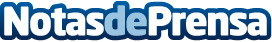 Abengoa se adjudica su mayor línea de transmisión en Estados Unidos Datos de contacto:Nota de prensa publicada en: https://www.notasdeprensa.es/abengoa-se-adjudica-su-mayor-linea-de_1 Categorias: Otras Industrias http://www.notasdeprensa.es